Št.: 430-916/2010-5Številka JN: 10/210132Datum: 21. 7. 2010Povabilo  k oddaji ponudbeVabimo vas, da nam predložite ponudbo za javno naročilo Izdelava evidenc podatkov o energetskih ureditvah Mestne občine Ljubljana.1.	NAVODILA ZA PRIPRAVO PONUDBENE DOKUMENTACIJE1. Ponudba mora biti napisana v slovenskem jeziku, vrednosti pa morajo biti izkazane v evrih, na dve decimalni mesti natančno.2. Ponudbena dokumentacija mora vsebovati ustrezno izpolnjene obrazce, v vrstnem redu kot so le-ti navedeni in sicer:prijavni obrazec (Priloga 1),izjava (Priloga  2),ponudbeni obrazec (Priloga 3),seznam sodelujočih v delovni skupini z navedbo referenc (Priloga 4),-      udeležba  podizvajalcev, če bo ponudnik pri izvedbi javnega naročila nastopil s podizvajalci (Priloge 5 – 9),-      udeležba sodelujočih gospodarskih subjektov, če bo ponudnik nastopil v skupni ponudbi z več gospodarskimi subjekti (Priloge 10 – 13).3. Ponudbena dokumentacija mora biti natipkana ali napisana z neizbrisljivo pisavo in podpisana od osebe ali oseb, ki imajo pravico zastopanja ponudnika vsaj v obsegu, ki zadošča namenu ponudbe. Morebitni popravki morajo biti označeni s parafo osebe, ki podpisuje ponudbo, datumom in žigom. Ponudba mora biti zvezana.Ponudnik mora posredovati ponudbeno dokumentacijo v zaprti ovojnici. Na ovojnici mora biti zapisano »NE ODPIRAJ« PONUDBA »JN 10/210132 – Izdelava evidenc podatkov o energetskih ureditvah Mestne občine Ljubljana«. Ponudnik lahko uporabi priloženi obrazec »OZNAČBA PONUDBE« (Priloga B te razpisne dokumentacije).2.	DRUGE INFORMACIJE V ZVEZI Z JAVNIM NAROČILOMJavno naročilo se bo izvedlo po postopku zbiranja ponudb po predhodni objavi skladno z Zakonom o javnem naročanju (ZJN-2, Ur. l. RS, št. 128/06, 16/08 in 19/10).2.  Merilo: najnižja cena. Kot najugodnejši bo izbran ponudnik, ki bo ponudil najnižjo ceno. Ponudniki lahko spremenijo ali umaknejo ponudbe s pisnim obvestilom, ki prispe pred pretekom roka za oddajo ponudb. V tem primeru bo prvotna ponudba neodprta vrnjena ponudniku.Naročnik bo v postopek zbiranja ponudb po predhodni objavi vključil tudi pogajanja in sicer s ponudniki, ki bodo izpolnjevali vse zahtevane pogoje in sicer v enem ali več zaporednih krogih. Predvidoma bo predmet pogajanj cena, v kolikor se ne pokažejo potrebe po razširitvi predmeta pogajanj, o čemer bodo ponudniki obveščeni. Po izvedenih pogajanjih bo naročnik sprejel odločitev o oddaji javnega naročila.Skladno z veljavnim Zakonom o reviziji postopkov javnega naročanja je zagotovljeno pravno varstvo ponudnikov v postopkih oddaje javnih naročil.Zahtevana veljavnost ponudbe je 60 dni.Naročnik si pridržuje pravico, da - ob pisnem soglasju ponudnika - popravi očitne računske napake, ki jih odkrije pri pregledu in ocenjevanju ponudb.Naročnik si, skladno z veljavno zakonodajo, pridružuje pravico, da naročila ne odda.3.	PREDMET  JAVNEGA NAROČILAPredmet javnega naročila je izdelava evidenc podatkov o energetskih ureditvah Mestne občine Ljubljana za potrebe načrtovanja prostorskega razvoja in politik trajnostnega razvoja na območju MOL.      Uvod   Pri izdelavi lokalnega energetskega koncepta (LEK) za Mestno občino Ljubljana (MOL) in izvajanju Programa varstva okolja za MOL ter pri pripravi in spremljanju skladnosti prostorskih načrtov z LEK, so za analizo porabe energije in energentov ter za analizo oskrbe z energijo v MOL potrebni energetski in prostorski podatki o energetskih ureditvah.Struktura podatkov o energetskih ureditvah na posameznem območju, ki je v skladu z Odlokom o izvedbenem prostorskem načrtu MOL (sprejet na 41. seji Mestnega sveta MOL) opredeljeno kot funkcionalna enota prostorskega urejanja, mora upoštevati strukturo podatkov obstoječih državnih evidenc (zemljiški kataster, kataster stavb, register nepremičnin in register prostorskih enot) in metodološka izhodišča za ocenjevanje porabe energije in energentov oziroma emisij onesnaževal zaradi porabe energentov, ki so opredeljena v nacionalnih programih.Struktura podatkov o energetskih ureditvah na posameznem območju MOL mora omogočati, da se pri oceni predvidene porabe energije in izdelavi napotkov za prihodnjo oskrbo z energijo lahko izdelajo primerjave s projekcijami predvidenih nacionalnih scenarijev porabe in oskrbe z energijo, izračunanimi za območje MOL ob upoštevanju značilnosti urbane poselitve in namenske rabe prostora. Za predvidene nacionalne scenarije porabe in oskrbe z energijo štejejo scenariji, za katere je v nacionalnih oziroma državnih operativnih programih ocenjeno, da bodo doseženi energetski in okoljski cilji, ki so za Slovenijo določeni v svežnju energetsko-podnebne zakonodaje EU.Pri zasnovi evidence podatkov o energetskih ureditvah MOL je treba izhajati iz sektorskih politik porabe in oskrbe z energijo (promet, elektrika, ogrevanje in hlajenje, ter javne razsvetljave).Evidenco podatkov o energetskih ureditvah MOL je treba urediti tako, da bo omogočeno vrednotenje kazalnikov, s katerim se bo spremljala učinkovitost izvajanja ukrepov pri oskrbi in rabi energije v MOL in ki se uporabljajo za spremljanje doseganja okoljskih ciljev politik, načrtov in operativnih programov (http: //kazalci.arso.gov.si/).     Strokovna in vsebinska izhodiščaKer so na ravni Evropske Unije postavljeni cilji spodbujanja obnovljivih virov energije in je v pripravi tudi prenova Direktive NEC (Directive 2001/81/EC on National Emission Ceilings for certain pollutants), ki bo opredelila nove srednjeročne cilje znižanja emisij za onesnaževala zunanjega zraka (SO2, NOX, VOC, NH3 in delci), mora struktura evidenc podatkov o energetskih ureditvah MOL zagotavljati pridobivanje teh parametrov, ki so značilni za energetske ureditve po posameznih območjih funkcionalnih enot prostorskega urejanja MOL.MOL je največje slovensko območje urbane poselitve z deležem porabe energije in energentov ter emisij onesnaževal, ki ima znaten vpliv na doseganje nacionalnih energetsko-podnebnih ciljev. Evidenca podatkov o energetskih ureditvah MOL bo omogočila vrednotenje predlaganih ukrepov pri oskrbi in rabi energije v MOL tako, da bodo stroški za njihovo izvedbo ekonomsko upravičeni in enakomerno porazdeljeni med posameznimi sektorji porabe in oskrbe z energijo.Na 41. seji Mestnega sveta MOL sta bila sprejeta Strateški prostorski načrt in Odlok o izvedbenem prostorskem načrtu. V skladu z izhodišči iz teh dveh aktov MOL se bodo za posamezno enoto urejanja prostora (oziroma za več teh enot znotraj posamezne funkcionalne enote prostorskega urejanja) pripravljali in sprejemali podrobni prostorski načrti na območju MOL. Zato mora evidenca podatkov o energetskih ureditvah MOL omogočiti vnašanje usmeritev iz sprejetega lokalnega energetskega koncepta ali iz načrta za izvajanje posameznega ukrepa iz programa varstva okolja MOL, v podrobne prostorske načrte na območju MOL.Izdelovalec evidence podatkov o energetskih ureditvah MOL mora za naročnika izdelati navodila za uporabo teh evidenc, predvsem tiste v zvezi s prenosom usmeritev iz sprejetega lokalnega energetskega koncepta ali iz načrta za izvajanje posameznega ukrepa iz programa varstva okolja, v podrobne prostorske načrte na območju MOL, z namenom, da se doseže dejansko izvajanje v akcijskih načrtih navedenih ukrepov.Pri pripravi je potrebno upoštevati:Nacionalni energetski program za Slovenijo (v javni obravnavi),Nacionalni akcijski načrt za energetsko učinkovitost za obdobje za 2008 -2016,Operativni program zmanjševanja emisij TGP do 2012,Operativni program doseganja nacionalnih zgornjih mej emisij onesnaževal zunanjega zraka,Akcijski načrt za obnovljive vire energije za obdobje 2010-2020 (v javni obravnavi).    Vsebina nalogeIzdelovalec evidenc podatkov o energetskih ureditvah MOL mora sodelovati s pripravljavci lokalnega energetskega koncepta za MOL. Pripravljavec lokalnega energetskega koncepta bo izbran po postopku zbiranja ponudb po predhodni objavi na podlagi javnega naročila JN 10/210125, objavljenim na Portalu javnih naročil dne 1. 7. 2010 pod številko JN5642/2010. 3.4      Obveznosti izdelovalca evidenc podatkov o energetskih ureditvah MOL Izhodišča za izdelavo evidenc podatkov o energetskih ureditvah MOL temeljijo na: obstoječih, javno dostopnih podatkih o stanju porabe energije in energentov ter oskrbe z energijo na območju MOL, strokovnih mnenjih in ocenah, literaturi ter ob upoštevanju strokovnih podlag, ki se uporabljajo za izdelavo evidenc prostorsko umeščenih podatkov.Iz evidenc podatkov o energetskih ureditvah MOL mora biti razvidno tudi, kako so upoštevane podatkovne strukture obstoječih državnih evidenc (zemljiški kataster, kataster stavb, register nepremičnin in register prostorskih enot). Izdelovalec evidenc podatkov o energetskih ureditvah MOL je dolžan v zvezi s pridobitvijo strokovnih in drugih podlag sodelovati z naročnikom oziroma se, če je to potrebno, z njim redno sestajati. Naročnik zagotavlja izdelovalcu naloge dostop do vseh potrebnih obstoječih podatkov, s katerimi razpolaga.Evidence podatkov o energetskih ureditvah MOL morajo biti izdelane na način in v obsegu, da bo na njihovi podlagi možno izpolniti obveznosti naročnika v zvezi s zagotavljanjem podatkov o energetskih ureditvah na območju MOL za izdelavo načrtov ukrepov bodoče oskrbe in rabe energije. Poleg izdelave evidenc podatkov o energetskih ureditvah MOL, mora izdelovalec sodelovati na usklajevalnih sestankih in pripraviti evidence podatkov o energetskih ureditvah MOL v analogni in digitalni obliki.4.        CENA IN NAČIN PLAČILAVse vrednosti morajo biti v evrih in podane na dve decimalni mesti natančno. Davek na dodano vrednost (DDV) mora biti prikazan posebej. Cena mora biti fiksna za ves čas trajanja pogodbe. Cena vključuje tudi vse stroške dostave, montaže in podobno.Naročnik bo račun plačal 30. dan po prejemu računa, ki bo izdan na podlagi opravljenega dela in s strani naročnika potrjenega vmesnega in končnega poročila. Če zadnji dan roka sovpada z dnem, ko se po zakonu ne dela, se za zadnji dan roka šteje naslednji delavnik. Naročnik se zavezuje potrditi ustreznost vmesnega in končnega poročila ter računa ali pisno ugovarjati v roku petnajstih (15) delovnih dni od dneva prejema.5.	POGOJI, KI JIH MORA IZPOLNJEVATI PONUDNIK ZA SODELOVANJE V POSTOPKU ODDAJE NAROČILA5.1.       Obvezni zakonski pogojiPonudnik in njegov zakoniti zastopnik ne smeta biti pravnomočno obsojena zaradi naslednjih kaznivih dejanj, ki so opredeljena v Kazenskem zakoniku (Ur. l. RS, št. 55/08, 66/08 – popr. in 39/09):hudodelsko združevanje,sprejemanje podkupnine pri volitvah (velja za fizične osebe), nedovoljeno sprejemanje daril, nedovoljeno dajanje daril, jemanje podkupnine (za fizične osebe), dajanje podkupnine, sprejemanje daril za nezakonito posredovanje in dajanje daril za nezakonito posredovanje, goljufija, poslovna goljufija, preslepitev pri pridobitvi posojila ali ugodnosti in zatajitev finančnih obveznosti, pranje denarja.DOKAZILO:Izjava ponudnika dana pod kazensko in materialno odgovornostjo (priloga 2)Naročnik si pridržuje pravico, da v primeru utemeljenega dvoma o osnovni sposobnosti ponudnika po 1. odstavku 42. člena ZJN-2, le tega preveri pri pristojnih organih, kjer ima ponudnik sedež. 5.2.       Kadrovski / tehnični pogojiV ponudbi je potrebno navesti interdisciplinarno delovno skupino, z nosilcem izdelave evidenc podatkov o energetskih ureditvah MOL in vsemi strokovnjaki za posamezna področja. Izdelovalec evidenc podatkov o energetskih ureditvah Mestne občine Ljubljana mora zagotoviti ustrezno sestavo delovne skupine. Odgovorni vodja naloge mora biti strokovnjak s področja energetike z najmanj 4 letnimi izkušnjami. Za specialiste posameznih področij se zahteva, da imajo najmanj 3 letne izkušnje s področja izdelave študij in programov na področju energetike ali varstva okolja.Odgovorni vodja naloge in strokovnjaki za posamezna področja morajo imeti najmanj VII. stopnjo izobrazbe naravoslovne oz. tehnične smeri.Za kakovostno opravljeno delo morajo pri izdelavi evidence podatkov o energetskih ureditvah MOL sodelovati najmanj naslednji različni strokovnjaki, ki sestavljajo interdisciplinarno skupino:Vodja naloge: strokovnjak za področje energetike.Delovna skupina:strokovnjak s področja analiz porabe energije in energentov,strokovnjak s področja poznavanja emisije toplogrednih plinov in onesnaževal,strokovnjak s področja računalniške obdelave podatkov.Ponudnik mora za vsako področje zagotoviti drugega strokovnjaka, kar pomeni, da lahko ena oseba v ponudbi nastopi le za eno področje. Ponudnik mora zagotoviti delovno skupino vsaj 4 različnih strokovnjakov. Reference, ki jih bo ponudnik navedel za posameznega strokovnjaka, morajo biti verodostojne, odražati dejansko stanje, nanašati pa se morajo na delo omenjenega strokovnjaka in ne na organizacijo, v kateri je ali je bil le-ta zaposlen. Vsakdo, ki bo naveden kot sodelujoči v delovni skupini, se mora strinjati s prijavo na javno naročilo in potrditi verodostojnost podatkov s podpisom na za to predvidenem mestu v priloženih obrazcih.Reference se morajo nanašati na obdobje po 1. 1. 2004. Kot ustrezne izkušnje štejejo vodenje, izvajanje ali sodelovanje pri pripravi programov in projektov na posameznem področju, pri čemer mora biti jasno razvidna vloga navedenega strokovnjaka pri pripravi programa ali projekta (npr. vodja delovne skupine, član delovne skupine ipd.). Naročnik ne bo upošteval raziskovalnih ali akademskih referenc (kot so na primer udeležba na znanstvenih konferencah ali objava člankov v strokovnih revijah) ter drugih referenc podobne narave, za katere bi presodil, da niso smiselno povezane s predmetom javnega naročila. Naročnik bo iz postopka ocenjevanja izločil vse ponudbe, ki ne bodo v celoti izpolnjevale vseh pogojev iz te točke.Naročnik ima v skladu s 77. členom Zakona o javnem naročanju (ZJN-2, Ur. l. 128/06, 16/08 in 19/10) pravico preveriti obstoj in vsebino podatkov oziroma drugih navedb iz najugodnejše ponudbe.DOKAZILO:Izpolnjen in ustrezno podpisan seznam sodelujočih v delovni skupini z navedbo referenc (priloga 4)6. NASTOP S PODIZVAJALCIČe bo ponudnik pri izvedbi javnega naročila nastopil s podizvajalci, mora obvezno izpolniti priloge 5 – 9 za vse podizvajalce, ki bodo sodelovali pri izvedbi javnega naročila.V primeru nastopa s podizvajalci morajo biti v pogodbi o izvedbi javnega naročila obvezno navedeni:– vsaka vrsta del, ki jih bo izvedel podizvajalec, – podatki o podizvajalcu (naziv, polni naslov, matična številka, davčna številka in transakcijski račun), – predmet, količina, vrednost, kraj in rok izvedbe teh del. 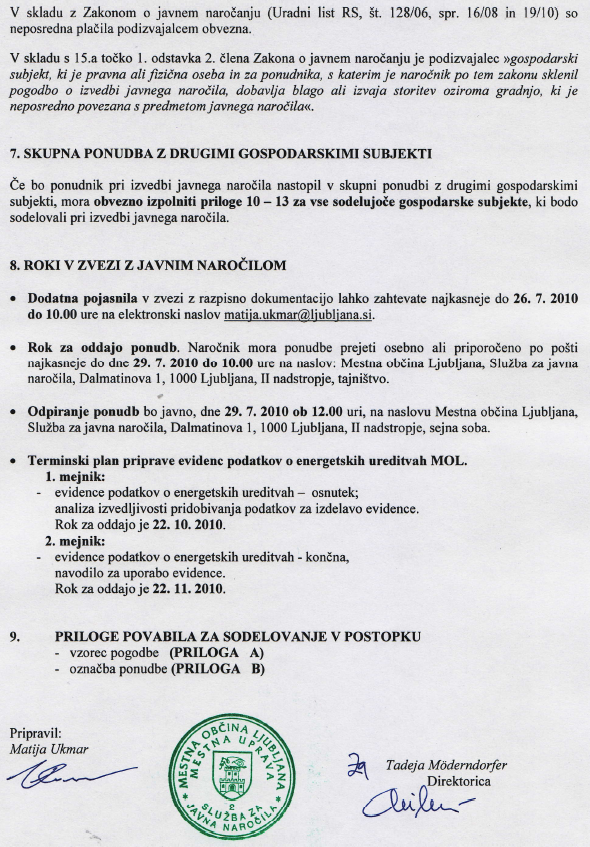 VZOREC POGODBE							     PRILOGA AMestna občina Ljubljana Mestni trg 1, Ljubljana, ki jo zastopa župan Zoran Janković identifikacijska številka za DDV: SI67593321 					matična številka: 5874025 					v nadaljnjem besedilu “naročnik”in_____________________ _____________________ki ga zastopa ___________identifikacijska številka za DDV: _________________matična številka: ________________v nadaljnjem besedilu “izvajalec”skleneta naslednjoP O G O D B OO IZDELAVI EVIDENC PODATKOV O ENERGETSKIH UREDITVAH MESTNE OBČINE LJUBLJANA        UVODNE UGOTOVITVEčlenPogodbeni stranki uvodoma ugotavljata:da je bil izvajalec izbran na podlagi izvedenega postopka zbiranja ponudb po predhodni objavi v skladu z veljavno zakonodajo na področju javnega naročanja kot najugodnejši ponudnik z Odločitvijo o oddaji javnega naročila, št ___________ z dne ___________,da so finančna sredstva za izvedbo del, ki so predmet te pogodbe, predvidena v Odloku o proračunu MOL za leto 2010 (Uradni list RS, št. 7/10), postavka 053098, podkonto 4021 99 v finančnem načrtu proračunskega uporabnika 4.9. Oddelek za varstvo okolja.PREDMET POGODBEčlenS to pogodbo naročnik naroča, izvajalec pa se obvezuje, da bo izdelal evidence podatkov o energetskih ureditvah Mestne občine Ljubljana. Izvajalec bo pogodbena dela izvedel skladno s projektno nalogo št. 430-916/2010-2 in ponudbo št. _____________ z dne, _______________, ki sta kot prilogi sestavni del te pogodbe. OBVEZNOSTI POGODBENIH STRANKčlenIzvajalec se obvezuje, da bo:dela, ki so predmet te pogodbe, izvedel s skrbnostjo dobrega strokovnjaka, na način in v roku, določenem s to pogodbo,naročniku kadarkoli omogočil nadzor nad izvajanjem del, ki so predmet te pogodbe,sodeloval in tekoče obveščal naročnika o vseh spremembah dejstev in okoliščin, ki vplivajo ali bi lahko imele vpliv na izpolnitev pogodbenih obveznosti,na pisno zahtevo naročnika in na svoje stroške izvršil potrebne dopolnitve in spremembe, če se ugotovi, da je izvajalec prevzeta pogodbena dela opravil pomanjkljivo oz. nestrokovno, dostavil vsa zahtevana poročila in ustrezno pripravljene podatke v tiskani in elektronski obliki in sicer v štirih izvodih,pripravil razširjen povzetek izdelanih strokovnih izhodišč v angleškem jeziku.Naročnik se obvezuje, da bo:tekoče obveščal izvajalca o vseh spremembah in novo nastalih situacijah, ki bi lahko imele vpliv na izvršitev prevzetih pogodbenih obveznostih,sodeloval z izvajalcem z namenom, da bodo pogodbena dela izvršena v dogovorjeni vsebini in pravočasno,v skladu z možnostmi omogočil dostop do razpoložljivih podatkov in dokumentacije, potrebne za izvedbo pogodbenih del.POGODBENA CENA IN NAČIN PLAČILA Pogodbena cenačlenCena pogodbenih del je določena na podlagi izvajalčevega ponudbenega predračuna z dne, ___________, ki je kot priloga sestavni del te pogodbe, in znaša: Znesek brez DDV: _________________ EUR			         DDV (___ %):  ________________  EUR      Znesek z DDV: _________________ EUR(z besedo: __________________________ evrov 00/100)Pogodbena cena je fiksna do dokončanja vseh del po tej pogodbi.Način plačilačlenNaročnik bo plačal pogodbeno ceno na podlagi izstavljenega računa na sledeči način:100 % pogodbene cene (…………….. EUR) po uskladitvi in potrditvi vmesnega poročila: Zasnova evidenc podatkov o energetskih ureditvah ter končne naloge: Evidence podatkov o energetskih ureditvah in navodila za uporabo evidenc.Naročnik bo plačal pogodbeno ceno na izvajalčev transakcijski račun številka _______________ pri _______________, 30. dan  po prejemu računa, ki bo izdan na podlagi opravljenega dela in s strani naročnika potrjenega vmesnega in končnega poročila. Če zadnji dan roka plačila sovpada z dnem, ko se po zakonu ne dela, se za zadnji dan roka šteje naslednji delovnik.Naročnik se zavezuje potrditi ustreznost vmesnega in končnega poročila ter računa ali pisno ugovarjati v roku petnajstih (15) delovnih dni od dneva prejema.Izvajalec se obvezuje izstaviti račun po tej pogodbi na naslednji naslov:MESTNA OBČINA LJUBLJANAMESTNA UPRAVAOddelek za varstvo okoljaZarnikova 31000 Ljubljana(V primeru podizvajalcev: Naročnik bo potrjene račune podizvajalcev poravnal neposredno podizvajalcem na način in v roku kot je dogovorjeno za plačilo izvajalcu, na njihov transakcijski račun:- podizvajalcu ………………… na transakcijski račun št. …………………. pri …………….,- podizvajalcu ………………… na transakcijski račun št. …………………. pri ……………..)Nastop s podizvajalcičlen(Opomba: Določbe tega člena veljajo samo v primeru, če bo izvajalec nastopal skupaj s podizvajalci. V nasprotnem primeru se ta člen črta, ostale člene pogodbe pa se ustrezno preštevilči..)Izvajalec bo pogodbena dela izvedel skupaj z naslednjim/i podizvajalcem/i:…………………………………. (naziv), …………………….. (polni naslov), matična številka. …………………………………., davčna številka/identifikacijska številka za DDV ……………….., transakcijski račun …………, bo izvedel …………….…………………………….. (navesti vsako vrsto in količino del, ki jih bo izvedel podizvajalec). Vrednost teh del znaša …………. EUR. Podizvajalec  bo dela izvedel ……………….. (navesti kraj izvedbe del) najkasneje do …………/ v roku ……….. dni od ……………… . (Opomba: Če je podizvajalcev več, se zgornje podatke navede za vsakega podizvajalca posebej in preostalo besedilo tega člena ustrezno spremeni, glede na število izvajalcev.) Podatki o podizvajalcih, navedeni v tem členu, so obvezna sestavina te pogodbe.  Ker so v skladu z zakonom, ki ureja javno naročanje, neposredna plačila podizvajalcem obvezna, izvajalec pooblašča naročnika, da na podlagi potrjenega podizvajalčevega računa izvrši plačilo neposredno podizvajalcu. Izvajalec mora svojem računu obvezno priložiti račune podizvajalca, ki jih je predhodno potrdil.Izvajalec mora imeti ob sklenitvi te pogodbe z naročnikom in v času njenega izvajanja, sklenjene pogodbe s podizvajalcem. Če se po sklenitvi te pogodbe zamenja podizvajalec ali če izvajalec sklene pogodbo z novim podizvajalcem, mora izvajalec v petih (5) dneh po spremembi naročnika pisno obvestiti in mu predložiti:svojo izjavo, da je  poravnal vse nesporne obveznosti prvotnemu podizvajalcu, pooblastilo za plačilo opravljenih in prevzetih del neposredno novemu podizvajalcu insoglasje novega podizvajalca k neposrednemu plačilu.Zamenjavo podizvajalcev pogodbeni stranki uredita z dodatkom k tej pogodbi.V razmerju do naročnika izvajalec v celoti odgovarja za izvedbo del, ki so predmet te pogodbe. Če naročnik ugotovi, da dela izvaja podizvajalec, ki ga izvajalec ni navedel v svoji ponudbi oziroma ni dogovorjen s to pogodbo, ima pravico odpovedati to pogodbo. Naročnik si pridržuje pravico, da lahko na delovišču, kjer se dela izvajajo, kadarkoli preveri, delavci katerega podizvajalca opravljajo dela. Vsi delavci so naročniku dolžni dati verodostojne podatke.Rok za izvedbo delčlenIzvajalec  se obvezuje izpolnjevati pogodbene obveznosti v naslednjih rokih:priprava vmesnega poročila najkasneje do 22. 10. 2010;izdelava končnega poročila najkasneje do 22. 11. 2010. Do podaljšanja pogodbenega roka brez posledic za izvajalca lahko pride:v primeru višje sile ali če se za spremembo roka pisno dogovorita naročnik in izvajalec.Zamudne obresti8.  členČe naročnik zamudi s plačilom računa, ima izvajalec pravico naročniku zaračunati zakonite zamudne obresti.Pogodbena kazen9.  členČe izvajalec po svoji krivdi zamudi z izpolnitvijo pogodbenih obveznosti, je dolžan plačati naročniku za vsak dan zamude pogodbeno kazen v višini 2 ‰ pogodbene cene.V kolikor bi naročniku nastala večja škoda kot jo predstavlja dogovorjena pogodbena kazen, je izvajalec dolžan plačati naročniku tudi razliko do popolne odškodnine.Plačilo pogodbene kazni izvajalca ne odvezuje od izpolnitve pogodbene obveznosti.PREKINITEV POGODBEčlenČe se med potekom izvajanja pogodbenih del izkaže, da izvajalec ne opravlja pogodbenih obveznosti kakovostno in pravočasno ali kako drugače krši pogodbo, ga naročnik na to opozori in mu določi primeren rok za odpravo napak ter navede, da bo po poteku tega roka prekinil pogodbo, če kršitve ne bodo odpravljene.Odgovorne osebe11. členPogodbeni stranki se dogovorita, da sta za izvajanje te pogodbe odgovorna:Na strani naročnika:Svetlana Čermelj, univ. dipl. inž. geol.  MOL MU Oddelek za varstvo okolja,ki je tudi skrbnica pogodbe.Na strani izvajalca:_____________________________ki je tudi odgovorni nosilec izvedbe del, ki so predmet te pogodbe.12. členV primeru objektivnih razlogov, lahko stranki sporazumno zamenjata svoje predstavnike in morata o tem pisno obvestiti druga drugo najkasneje v treh (3) dneh po zamenjavi predstavnikov.Lastništvo in pravice členIzvajalec prenaša na naročnika vse materialne avtorske pravice brez omejitev, sam pa obdrži moralne avtorske pravice.Spremembe in dopolnitve pogodbe členV kolikor v pogodbi posamezni pogoji niso dovolj precizirani, veljajo tudi pisni dogovori med predstavnikoma pogodbenih strank. S temi dogovori pa ni možno spreminjati vsebine te pogodbe.Vse spremembe in dopolnitve te pogodbe se dogovorijo pisno v obliki aneksov k tej pogodbi.Reševanje sporov členPogodbeni stranki bosta morebitne spore iz te pogodbe reševali sporazumno. Če sporazumne rešitve ne bi mogli doseči, je za reševanje sporov, ki izvirajo iz te pogodbe, pristojno sodišče v Ljubljani. Protikorupcijska klavzula16. členV primeru, da je pri izvedbi javnega naročila, za izbor izvajalca po tej pogodbi ali pri izvajanju te pogodbe kdo v imenu ali na račun druge pogodbene stranke, predstavniku ali posredniku naročnika, uslužbencu mestne uprave, funkcionarju, predstavniku ali članu politične stranke obljubil, ponudil ali dal kakšno nedovoljeno korist za pridobitev tega posla ali za sklenitev tega posla pod ugodnejšimi pogoji ali za opustitev dolžnega nadzora nad izvajanjem pogodbenih obveznosti ali za drugo ravnanje ali opustitev, s katerim je naročniku povzročena škoda ali je omogočena pridobitev nedovoljene koristi predstavniku ali posredniku naročnika, uslužbencu mestne uprave, funkcionarju, predstavniku ali članu politične stranke, drugi pogodbeni stranki ali njenemu predstavniku, zastopniku, posredniku, je ta pogodba nična.Naročnik bo na podlagi svojih ugotovitev o domnevnem obstoju dejanskega stanja iz prvega odstavka tega člena ali obvestila Komisije za preprečevanje korupcije ali drugih organov, glede njegovega domnevnega nastanka, pričel z ugotavljanjem pogojev ničnosti pogodbe iz prejšnjega odstavka tega člena oziroma z drugimi ukrepi v skladu s predpisi Republike Slovenije.Začetek veljavnosti pogodbe in število izvodov17. členTa pogodba je sestavljena v štirih (4) enakih izvodih, od katerih prejme vsaka pogodbena stranka po dva (2) izvoda.Pogodba začne veljati z dnem, ko jo podpišeta obe pogodbeni stranki.Št. :								Št.: 430-916/2010-3Datum:								Datum:Izvajalec:							Naročnik:								MESTNA OBČINA JUBLJANA								Župan:								Zoran Janković PRILOGA B	OZNAČBA PONUDBEOZNAKA PONUDBE:»NE ODPIRAJ«PONUDBA »JN – 10/210132 – Izdelava evidenc podatkov o energetskih ureditvah Mestne občine Ljubljana«Ta obrazec »OZNAČBA PONUDBE« lahko izpolnite in nalepite na kuverto.PONUDBENA DOKUMENTACIJA1. prijavni obrazec     (PRILOGA 1)2. izjava      (PRILOGA  2)3. ponudbeni obrazec (PRILOGA  3)4. seznam sodelujočih v delovni skupini z navedbo referenc (PRILOGA 4)PRILOGA 1PRIJAVNI OBRAZECPonudnik:…………………………………………………………………………………...........se prijavljamo na vaše javno naročilo št. JN 10/210132 – Izdelava evidenc podatkov o energetskih ureditvah Mestne občine Ljubljana.Imena vodilnih v podjetju: ……………………………………………………………….. ……………………………………………………………………..………………………………………Naziv, elektronska pošta, telefon in faks osebe, ki bo dajala pojasnila v zvezi s ponudbo:…………………………………………………………………………………………………………………………………………………………………………………………………………4.   Spletna stran podjetja: ……………………………………………………………………………5.   Bančni račun: ………………………………………………….… pri banki:……………………6.    Identifikacijska številka ponudnika za DDV: …………………………………………………7.    Matična številka ponudnika: ............................................................................................Datum:					Žig:					Podpis:PRILOGA 2PONUDNIK:									.....................................................................................................................................I  Z  J  A  V  AV zvezi z javnim naročilom številka JN 10/210132 – Izdelava evidenc podatkov o energetskih ureditvah Mestne občine Ljubljana, izjavljamo pod materialno in kazensko odgovornostjo:da se s to razpisno dokumentacijo in vzorcem pogodbe v celoti strinjamo,da izpolnjujemo obvezne pogoje iz 1. odstavka 42. člena ZJN-2,da prevzemamo osebno odgovornost, da smo dali resnične podatke in verodostojne dokumente, hkrati pa pooblaščamo naročnika Mestno občino Ljubljana, da skladno s prvim odstavkom 77. člena ZJN-2 preveri obstoj in vsebino podatkov iz ponudbe,da prevzemamo vse posledice, ki iz nje izhajajo.Datum:					Žig:					Podpis:PRILOGA 3Na osnovi vašega povabila za predložitev ponudbe za javno naročilo številka 10/210132 – Izdelava evidenc podatkov o energetskih ureditvah Mestne občine Ljubljana dajemo sledečoP O N U D B O    številka  __________________Ponudnik …………………………………………………………………………………………….,ki ga zastopa direktor  ……………………………………………………………………………..,Izdelava evidenc podatkov o energetskih ureditvah Mestne občine LjubljanaPonudbena cena brez DDV	___________________ €        DDV	___________________ €         Cena z DDV 	___________________ €Veljavnost ponudbe je 60 dni od dneva odpiranja ponudb.Datum:                                       Žig:                                              Podpis:PRILOGA 4V zvezi z javnim naročilom št. JN 10/210132 podajamo sledeči:SEZNAM SODELUJOČIH V DELOVNI SKUPINI Z NAVEDBO REFERENCOdgovorni vodja naloge mora biti strokovnjak s področja energetike z najmanj 4 letnimi izkušnjami. Za specialiste posameznih področij se zahteva, da imajo najmanj 3 letne delovne izkušnje s področja izdelave študij in programov na področju energetike ali varstva okolja. 1. Odgovorni vodja naloge – strokovnjak s področja energetike2. Strokovnjak s področja analiz porabe energije in energentov3. Strokovnjak s področja poznavanja emisije toplogrednih plinov in onesnaževal4.    Strokovnjak s področja računalniške obdelave podatkov5. Morebitni drugi sodelujočiOpomba: V primeru večjega števila sodelujočih se to stran fotokopira.PRILOGE ZA IZPOLNJEVANJE POGOJEV NAROČNIKA ZA PODIZVAJALCE (SAMO V PRIMERU NASTOPA S PODIZVAJALCI)1.   udeležba podizvajalcev (PRILOGA 5),2.   osnovni podatki o podizvajalcih (PRILOGA 6),3.   podpisan sporazum o medsebojnem sodelovanju (PRILOGA 7),4.   dokazila o izpolnjevanju pogojev za podizvajalce (PRILOGA 8),5.   soglasje podizvajalca za neposredna plačila s strani naročnika (PRILOGA 9).PRILOGE ZA IZPOLNJEVANJE POGOJEV NAROČNIKA V PRIMERU SKUPNE PONUDBE (SAMO V PRIMERU SKUPNEGA NASTOPA VEČ GOSPODARSKIH SUBJEKTOV)6.    podatki o skupni ponudbi več gospodarskih subjektov (PRILOGA 10),osnovni podatki o sodelujočih gospodarskih subjektih (PRILOGA 11),dokazila o izpolnjevanju pogojev za sodelujoče gospodarske subjekte (PRILOGA 12), sporazum o medsebojnem sodelovanju (PRILOGA 13).PRILOGA 5UDELEŽBA PODIZVAJALCEVV zvezi z javnim naročilom za izbiro izvajalca za izdelavo evidenc podatkov o energetskih ureditvah Mestne občine Ljubljana (JN 10/210132) izjavljamo, da nastopamo s podizvajalci; v nadaljevanju navajamo udeležbo podizvajalca oz. vseh podizvajalcev, ki bodo sodelovali pri izvedbi javnega naročila:V ponudbi je podizvajalec ____________________________________ (naziv)  za _______________________________  (vrsta storitve) udeležen v višini _____  % vrednosti ponudbe.V ponudbi je podizvajalec ____________________________________ (naziv)  za _______________________________  (vrsta storitve) udeležen v višini _____  % vrednosti ponudbe.V ponudbi je podizvajalec ____________________________________ (naziv)  za _______________________________  (vrsta storitve) udeležen v višini _____  % vrednosti ponudbe.V ponudbi je podizvajalec ____________________________________ (naziv)  za _______________________________  (vrsta storitve) udeležen v višini _____  % vrednosti ponudbe.V ponudbi je podizvajalec ____________________________________ (naziv)  za _______________________________  (vrsta storitve) udeležen v višini _____  % vrednosti ponudbe.Kraj in datum: _________________      Ponudnik: ____________________ Žig in podpis: _________________Opomba: To tabelo izpolni samo ponudnik, ki bo nastopal s podizvajalci. Če ponudnik nastopa z več kot petimi podizvajalci, lahko ta obrazec fotokopira.PRILOGA 6OSNOVNI PODATKI O PODIZVAJALCUKraj in datum: _________________   Ponudnik: _____________________Žig in podpis: __________________Opomba: To tabelo izpolni samo ponudnik, ki bo nastopal s podizvajalci. Če ponudnik nastopa z več podizvajalci, lahko ta obrazec fotokopira.PRILOGA 7S P O R A Z U M   O   M E D S E B O J N E M  S O D E L O V A N J U  (priloži  ponudnik, za vsakega podizvajalca)PRILOGA 8PODIZVAJALEC:……………………………………………………Dokazila o izpolnjevanju pogojev iz 42. člena ZJN-2IZJAVAV zvezi z javnim naročilom za izbiro izvajalca za izdelavo evidenc podatkov o energetskih ureditvah Mestne občine Ljubljana (JN 10/210132), ki je bilo objavljeno na Portalu javnih naročil RS št. …………………, dajemo izjavo pod materialno in kazensko odgovornostjo da:- izpolnjujemo vse pogoje iz 1. odstavka 42. člena Zakona o javnem naročanju (ZJN-2),- da prevzemamo vse posledice, ki iz nje izhajajo.Datum:				Žig:				Podpis:V primeru, da ponudnik nastopa z več podizvajalci, se lahko ta izjava fotokopira.PRILOGA 9SOGLASJE  PODIZVAJALCAPodizvajalec: _________________________________________________________________________________,                                                                   (polni naziv podizvajalca)_________________________________________________________________________________,(naslov podizvajalca)_________________________________________________________________________________,(matična št. podizvajalca),_________________________________________________________________________________, (davčna št. podizvajalca) ki ga zastopa: _________________________________________________________________________________, (odgovorna oseba podizvajalca in njena funkcija),soglašam, skladno z 2. alinejo šestega odstavka 71. člena ZJN-2, da naročnik Mestna občina Ljubljana, Mestni trg 1, 1000 Ljubljana, poravna mojo terjatev do glavnega izvajalca v zvezi z javnim naročilom JN 10/210132 neposredno meni (tj. zgoraj navedenemu podizvajalcu).Datum:				Žig:				Podpis:V primeru, da ponudnik nastopa z več podizvajalci, se lahko ta izjava fotokopira.	PRILOGA 10PODATKI O SKUPNI PONUDBI VEČ GOSPODARSKIH SUBJEKTOVV zvezi z javnim naročilom JN 10/210132 za izbiro izvajalca za izdelavo evidenc podatkov o energetskih ureditvah Mestne občine Ljubljana izjavljamo, da nastopamo v skupni ponudbi z več gospodarskimi subjekti. V nadaljevanju navajamo udeležbo vodilnega partnerja ter ostalih gospodarskih subjektov, ki bodo sodelovali pri izvedbi javnega naročila:V ponudbi je vodilni partner oz. glavni izvajalec ____________________________________ (naziv)  za _______________________________  (vrsta storitve) udeležen v višini ______ % vrednosti ponudbe.V ponudbi je gospodarski subjekt ____________________________________ (naziv)  za _______________________________  (vrsta storitve) udeležen v višini _____  % vrednosti ponudbe, in sicer kot partner v skupni ponudbi.V ponudbi je gospodarski subjekt ____________________________________ (naziv)  za _______________________________  (vrsta storitve) udeležen v višini _____  % vrednosti ponudbe, in sicer kot partner v skupni ponudbi.V ponudbi je gospodarski subjekt ____________________________________ (naziv)  za _______________________________  (vrsta storitve) udeležen v višini _____  % vrednosti ponudbe, in sicer kot partner v skupni ponudbi.V ponudbi je gospodarski subjekt ____________________________________ (naziv)  za _______________________________  (vrsta storitve) udeležen v višini _____  % vrednosti ponudbe, in sicer kot partner v skupni ponudbi.     SKUPAJ:   100 % Kraj in datum: _________________      Ponudnik: ____________________ Žig in podpis: _________________Opomba: Ta obrazec izpolni samo ponudnik, ki bo pri izvedbi javnega naročila nastopal v skupni ponudbi več gospodarskih subjektov. PRILOGA 11OSNOVNI PODATKI O SODELUJOČIH GOSPODARSKIH SUBJEKTIHKraj in datum: _________________   Ponudnik: _____________________Žig in podpis: __________________Opomba: To tabelo izpolni samo ponudnik, ki bo nastopal v skupni ponudbi z več gospodarskimi subjekti. Če ponudnik nastopa z več gospodarskimi subjekti, lahko ta obrazec fotokopira.PRILOGA 12GOSPODARSKI SUBJEKT:……………………………………………………Dokazila o izpolnjevanju pogojev iz 42. člena ZAKONA O JAVNEM NAROČANJU (Ur. l. RS, št. 128/06, 16/08 in 19/10) zA SODELUJOČE GOSPODARSKE SUBJEKTEIZJAVAV zvezi z javnim naročilom za izbiro izvajalca za izdelavo evidenc podatkov o energetskih ureditvah Mestne občine Ljubljana (JN 10/210132), ki je bilo objavljeno na Portalu javnih naročil RS št. ………………, dajemo izjavo pod materialno in kazensko odgovornostjo da:- izpolnjujemo vse pogoje iz 1. odstavka 42. člena Zakona o javnem naročanju (Ur. l. RS, št. 128/06, 16/08 in 19/10),- da prevzemamo vse posledice, ki iz nje izhajajo.Datum:				Žig:				Podpis:V primeru, da ponudnik nastopa z več gospodarskimi subjekti v skupni ponudbi, se lahko ta izjava fotokopira.PRILOGA 13SPORAZUM O MEDSEBOJNEM SODELOVANJUPredloži ponudnik, za vsak gospodarski subjekt, ki bo sodeloval pri izvedbi javnega naročila, skladno s 4. odstavkom 45. člena Zakona o javnem naročanju (Uradni list RS, št. 128/06, 16/08 in 19/10).POŠILJATELJ (ponudnik):PREJEM PONUDBE:osebno                             po poštiDatum:Ura:Številka: 430-916/2010-Zaporedna številka:PREJEMNIK:MESTNA OBČINA LJUBLJANASLUŽBA ZA JAVNA NAROČILADalmatinova 1, 1000 LjubljanaIme in priimekIme in priimekIme in priimekIme in priimekStopnja in smer izobrazbe (min. VII. stopnja naravoslovne oz. tehnične smeri)Stopnja in smer izobrazbe (min. VII. stopnja naravoslovne oz. tehnične smeri)Stopnja in smer izobrazbe (min. VII. stopnja naravoslovne oz. tehnične smeri)Stopnja in smer izobrazbe (min. VII. stopnja naravoslovne oz. tehnične smeri)Leto zaključka študija in pridobljeni nazivLeto zaključka študija in pridobljeni nazivLeto zaključka študija in pridobljeni nazivLeto zaključka študija in pridobljeni nazivTrenutni delodajalecTrenutni delodajalecTrenutni delodajalecTrenutni delodajalecVloga imenovanega pri javnem naročilu JN 10/210132 - Izdelava evidenc podatkov o energetskih ureditvah Mestne občine LjubljanaVloga imenovanega pri javnem naročilu JN 10/210132 - Izdelava evidenc podatkov o energetskih ureditvah Mestne občine LjubljanaVloga imenovanega pri javnem naročilu JN 10/210132 - Izdelava evidenc podatkov o energetskih ureditvah Mestne občine LjubljanaVloga imenovanega pri javnem naročilu JN 10/210132 - Izdelava evidenc podatkov o energetskih ureditvah Mestne občine LjubljanaDosedanje izkušnje na področju energetike (skupaj min. 4 leta)Dosedanje izkušnje na področju energetike (skupaj min. 4 leta)Dosedanje izkušnje na področju energetike (skupaj min. 4 leta)Dosedanje izkušnje na področju energetike (skupaj min. 4 leta)OrganizacijaPodročje dela in kratek opis(zaželena tudi navedba izvedenih projektov in programov ter vloga imenovanega pri njih)Področje dela in kratek opis(zaželena tudi navedba izvedenih projektov in programov ter vloga imenovanega pri njih)Obdobje (od - do)Zgoraj imenovani _________________________ izjavljam, da:sem seznanjen z oddajo ponudbe za javno naročilo JN 10/210132 - Izdelava evidenc podatkov o energetskih ureditvah Mestne občine Ljubljana;soglašam z udeležbo oz. sodelovanjem pri izvedbi navedenega javnega naročila;da izpolnjujem tehnični oz. kadrovski pogoj naročnika in imam vsaj 4-letne izkušnje na področju energetike;sem predložil resnične in verodostojne podatke, ki odražajo dejansko stanje in so kadarkoli preverljivi na poziv naročnika;da prevzemam materialno in kazensko odgovornost za dobro izvedbo vseh pogodbenih obveznosti v zvezi s predmetnim javnim naročilom;prevzemam vse posledice, ki izhajajo iz te izjave.Zgoraj imenovani _________________________ izjavljam, da:sem seznanjen z oddajo ponudbe za javno naročilo JN 10/210132 - Izdelava evidenc podatkov o energetskih ureditvah Mestne občine Ljubljana;soglašam z udeležbo oz. sodelovanjem pri izvedbi navedenega javnega naročila;da izpolnjujem tehnični oz. kadrovski pogoj naročnika in imam vsaj 4-letne izkušnje na področju energetike;sem predložil resnične in verodostojne podatke, ki odražajo dejansko stanje in so kadarkoli preverljivi na poziv naročnika;da prevzemam materialno in kazensko odgovornost za dobro izvedbo vseh pogodbenih obveznosti v zvezi s predmetnim javnim naročilom;prevzemam vse posledice, ki izhajajo iz te izjave.Zgoraj imenovani _________________________ izjavljam, da:sem seznanjen z oddajo ponudbe za javno naročilo JN 10/210132 - Izdelava evidenc podatkov o energetskih ureditvah Mestne občine Ljubljana;soglašam z udeležbo oz. sodelovanjem pri izvedbi navedenega javnega naročila;da izpolnjujem tehnični oz. kadrovski pogoj naročnika in imam vsaj 4-letne izkušnje na področju energetike;sem predložil resnične in verodostojne podatke, ki odražajo dejansko stanje in so kadarkoli preverljivi na poziv naročnika;da prevzemam materialno in kazensko odgovornost za dobro izvedbo vseh pogodbenih obveznosti v zvezi s predmetnim javnim naročilom;prevzemam vse posledice, ki izhajajo iz te izjave.Zgoraj imenovani _________________________ izjavljam, da:sem seznanjen z oddajo ponudbe za javno naročilo JN 10/210132 - Izdelava evidenc podatkov o energetskih ureditvah Mestne občine Ljubljana;soglašam z udeležbo oz. sodelovanjem pri izvedbi navedenega javnega naročila;da izpolnjujem tehnični oz. kadrovski pogoj naročnika in imam vsaj 4-letne izkušnje na področju energetike;sem predložil resnične in verodostojne podatke, ki odražajo dejansko stanje in so kadarkoli preverljivi na poziv naročnika;da prevzemam materialno in kazensko odgovornost za dobro izvedbo vseh pogodbenih obveznosti v zvezi s predmetnim javnim naročilom;prevzemam vse posledice, ki izhajajo iz te izjave.Podpis:Podpis:Ime in priimekIme in priimekIme in priimekIme in priimekStopnja in smer izobrazbe (min. VII. stopnja naravoslovne oz. tehnične smeri)Stopnja in smer izobrazbe (min. VII. stopnja naravoslovne oz. tehnične smeri)Stopnja in smer izobrazbe (min. VII. stopnja naravoslovne oz. tehnične smeri)Stopnja in smer izobrazbe (min. VII. stopnja naravoslovne oz. tehnične smeri)Leto zaključka študija in pridobljeni nazivLeto zaključka študija in pridobljeni nazivLeto zaključka študija in pridobljeni nazivLeto zaključka študija in pridobljeni nazivTrenutni delodajalecTrenutni delodajalecTrenutni delodajalecTrenutni delodajalecVloga imenovanega pri javnem naročilu JN 10/210132 - Izdelava evidenc podatkov o energetskih ureditvah Mestne občine LjubljanaVloga imenovanega pri javnem naročilu JN 10/210132 - Izdelava evidenc podatkov o energetskih ureditvah Mestne občine LjubljanaVloga imenovanega pri javnem naročilu JN 10/210132 - Izdelava evidenc podatkov o energetskih ureditvah Mestne občine LjubljanaVloga imenovanega pri javnem naročilu JN 10/210132 - Izdelava evidenc podatkov o energetskih ureditvah Mestne občine LjubljanaNavedeni bo v razmerju do ponudnika nastopil kot (ustrezno obkrožite v celici spodaj):Navedeni bo v razmerju do ponudnika nastopil kot (ustrezno obkrožite v celici spodaj):Navedeni bo v razmerju do ponudnika nastopil kot (ustrezno obkrožite v celici spodaj):Navedeni bo v razmerju do ponudnika nastopil kot (ustrezno obkrožite v celici spodaj):Zaposleni             Zaposleni pri               Zaposleni pri             Zunanji strokovnjak                 Drugo (navedite)                             podizvajalcu                 partnerju v                 (avtorska pogodba)                   ____________                                                              skupni ponudbiZaposleni             Zaposleni pri               Zaposleni pri             Zunanji strokovnjak                 Drugo (navedite)                             podizvajalcu                 partnerju v                 (avtorska pogodba)                   ____________                                                              skupni ponudbiZaposleni             Zaposleni pri               Zaposleni pri             Zunanji strokovnjak                 Drugo (navedite)                             podizvajalcu                 partnerju v                 (avtorska pogodba)                   ____________                                                              skupni ponudbiZaposleni             Zaposleni pri               Zaposleni pri             Zunanji strokovnjak                 Drugo (navedite)                             podizvajalcu                 partnerju v                 (avtorska pogodba)                   ____________                                                              skupni ponudbiDosedanje izkušnje na področju analiz porabe energije in energentov (skupaj min. 3 leta)Dosedanje izkušnje na področju analiz porabe energije in energentov (skupaj min. 3 leta)Dosedanje izkušnje na področju analiz porabe energije in energentov (skupaj min. 3 leta)Dosedanje izkušnje na področju analiz porabe energije in energentov (skupaj min. 3 leta)OrganizacijaOpis dela oziroma ime izvedenega programa ali projekta ter vloga imenovanega (npr. vodja skupine, član delovne skupine ipd.)Opis dela oziroma ime izvedenega programa ali projekta ter vloga imenovanega (npr. vodja skupine, član delovne skupine ipd.)Obdobje (od - do)Zgoraj imenovani _________________________ izjavljam, da:sem seznanjen z oddajo ponudbe za javno naročilo JN 10/210132 - Izdelava evidenc podatkov o energetskih ureditvah Mestne občine Ljubljana;soglašam z udeležbo oz. sodelovanjem pri izvedbi navedenega javnega naročila;izpolnjujem tehnični oz. kadrovski pogoj naročnika in imam vsaj 3-letne izkušnje na področju analiz porabe energije in energentov;sem predložil resnične in verodostojne podatke, ki odražajo dejansko stanje in so kadarkoli preverljivi na poziv naročnika;prevzemam vse posledice, ki izhajajo iz te izjave.Zgoraj imenovani _________________________ izjavljam, da:sem seznanjen z oddajo ponudbe za javno naročilo JN 10/210132 - Izdelava evidenc podatkov o energetskih ureditvah Mestne občine Ljubljana;soglašam z udeležbo oz. sodelovanjem pri izvedbi navedenega javnega naročila;izpolnjujem tehnični oz. kadrovski pogoj naročnika in imam vsaj 3-letne izkušnje na področju analiz porabe energije in energentov;sem predložil resnične in verodostojne podatke, ki odražajo dejansko stanje in so kadarkoli preverljivi na poziv naročnika;prevzemam vse posledice, ki izhajajo iz te izjave.Zgoraj imenovani _________________________ izjavljam, da:sem seznanjen z oddajo ponudbe za javno naročilo JN 10/210132 - Izdelava evidenc podatkov o energetskih ureditvah Mestne občine Ljubljana;soglašam z udeležbo oz. sodelovanjem pri izvedbi navedenega javnega naročila;izpolnjujem tehnični oz. kadrovski pogoj naročnika in imam vsaj 3-letne izkušnje na področju analiz porabe energije in energentov;sem predložil resnične in verodostojne podatke, ki odražajo dejansko stanje in so kadarkoli preverljivi na poziv naročnika;prevzemam vse posledice, ki izhajajo iz te izjave.Zgoraj imenovani _________________________ izjavljam, da:sem seznanjen z oddajo ponudbe za javno naročilo JN 10/210132 - Izdelava evidenc podatkov o energetskih ureditvah Mestne občine Ljubljana;soglašam z udeležbo oz. sodelovanjem pri izvedbi navedenega javnega naročila;izpolnjujem tehnični oz. kadrovski pogoj naročnika in imam vsaj 3-letne izkušnje na področju analiz porabe energije in energentov;sem predložil resnične in verodostojne podatke, ki odražajo dejansko stanje in so kadarkoli preverljivi na poziv naročnika;prevzemam vse posledice, ki izhajajo iz te izjave.Podpis:Podpis:Ime in priimekIme in priimekIme in priimekIme in priimekStopnja in smer izobrazbe (min. VII. stopnja naravoslovne oz. tehnične smeri)Stopnja in smer izobrazbe (min. VII. stopnja naravoslovne oz. tehnične smeri)Stopnja in smer izobrazbe (min. VII. stopnja naravoslovne oz. tehnične smeri)Stopnja in smer izobrazbe (min. VII. stopnja naravoslovne oz. tehnične smeri)Leto zaključka študija in pridobljeni nazivLeto zaključka študija in pridobljeni nazivLeto zaključka študija in pridobljeni nazivLeto zaključka študija in pridobljeni nazivTrenutni delodajalecTrenutni delodajalecTrenutni delodajalecTrenutni delodajalecVloga imenovanega pri javnem naročilu JN 10/210132 - Izdelava evidenc podatkov o energetskih ureditvah Mestne občine LjubljanaVloga imenovanega pri javnem naročilu JN 10/210132 - Izdelava evidenc podatkov o energetskih ureditvah Mestne občine LjubljanaVloga imenovanega pri javnem naročilu JN 10/210132 - Izdelava evidenc podatkov o energetskih ureditvah Mestne občine LjubljanaVloga imenovanega pri javnem naročilu JN 10/210132 - Izdelava evidenc podatkov o energetskih ureditvah Mestne občine LjubljanaNavedeni bo v razmerju do ponudnika nastopil kot (ustrezno obkrožite v celici spodaj):Navedeni bo v razmerju do ponudnika nastopil kot (ustrezno obkrožite v celici spodaj):Navedeni bo v razmerju do ponudnika nastopil kot (ustrezno obkrožite v celici spodaj):Navedeni bo v razmerju do ponudnika nastopil kot (ustrezno obkrožite v celici spodaj):Zaposleni             Zaposleni pri               Zaposleni pri             Zunanji strokovnjak                 Drugo (navedite)                             podizvajalcu                 partnerju v                 (avtorska pogodba)                   ____________                                                              skupni ponudbiZaposleni             Zaposleni pri               Zaposleni pri             Zunanji strokovnjak                 Drugo (navedite)                             podizvajalcu                 partnerju v                 (avtorska pogodba)                   ____________                                                              skupni ponudbiZaposleni             Zaposleni pri               Zaposleni pri             Zunanji strokovnjak                 Drugo (navedite)                             podizvajalcu                 partnerju v                 (avtorska pogodba)                   ____________                                                              skupni ponudbiZaposleni             Zaposleni pri               Zaposleni pri             Zunanji strokovnjak                 Drugo (navedite)                             podizvajalcu                 partnerju v                 (avtorska pogodba)                   ____________                                                              skupni ponudbiDosedanje izkušnje na področju poznavanja emisije toplogrednih plinov in onesnaževal (skupaj min. 3 leta)Dosedanje izkušnje na področju poznavanja emisije toplogrednih plinov in onesnaževal (skupaj min. 3 leta)Dosedanje izkušnje na področju poznavanja emisije toplogrednih plinov in onesnaževal (skupaj min. 3 leta)Dosedanje izkušnje na področju poznavanja emisije toplogrednih plinov in onesnaževal (skupaj min. 3 leta)OrganizacijaOpis dela oziroma ime izvedenega programa ali projekta ter vloga imenovanega (npr. vodja skupine, član delovne skupine ipd.)Opis dela oziroma ime izvedenega programa ali projekta ter vloga imenovanega (npr. vodja skupine, član delovne skupine ipd.)Obdobje (od - do)Zgoraj imenovani _________________________ izjavljam, da:sem seznanjen z oddajo ponudbe za javno naročilo JN 10/210132 - Izdelava evidenc podatkov o energetskih ureditvah Mestne občine Ljubljana;soglašam z udeležbo oz. sodelovanjem pri izvedbi navedenega javnega naročila;izpolnjujem tehnični oz. kadrovski pogoj naročnika in imam vsaj 3-letne izkušnje na področju poznavanja emisije toplogrednih plinov in onesnaževal;sem predložil resnične in verodostojne podatke, ki odražajo dejansko stanje in so kadarkoli preverljivi na poziv naročnika;prevzemam vse posledice, ki izhajajo iz te izjave.Zgoraj imenovani _________________________ izjavljam, da:sem seznanjen z oddajo ponudbe za javno naročilo JN 10/210132 - Izdelava evidenc podatkov o energetskih ureditvah Mestne občine Ljubljana;soglašam z udeležbo oz. sodelovanjem pri izvedbi navedenega javnega naročila;izpolnjujem tehnični oz. kadrovski pogoj naročnika in imam vsaj 3-letne izkušnje na področju poznavanja emisije toplogrednih plinov in onesnaževal;sem predložil resnične in verodostojne podatke, ki odražajo dejansko stanje in so kadarkoli preverljivi na poziv naročnika;prevzemam vse posledice, ki izhajajo iz te izjave.Zgoraj imenovani _________________________ izjavljam, da:sem seznanjen z oddajo ponudbe za javno naročilo JN 10/210132 - Izdelava evidenc podatkov o energetskih ureditvah Mestne občine Ljubljana;soglašam z udeležbo oz. sodelovanjem pri izvedbi navedenega javnega naročila;izpolnjujem tehnični oz. kadrovski pogoj naročnika in imam vsaj 3-letne izkušnje na področju poznavanja emisije toplogrednih plinov in onesnaževal;sem predložil resnične in verodostojne podatke, ki odražajo dejansko stanje in so kadarkoli preverljivi na poziv naročnika;prevzemam vse posledice, ki izhajajo iz te izjave.Zgoraj imenovani _________________________ izjavljam, da:sem seznanjen z oddajo ponudbe za javno naročilo JN 10/210132 - Izdelava evidenc podatkov o energetskih ureditvah Mestne občine Ljubljana;soglašam z udeležbo oz. sodelovanjem pri izvedbi navedenega javnega naročila;izpolnjujem tehnični oz. kadrovski pogoj naročnika in imam vsaj 3-letne izkušnje na področju poznavanja emisije toplogrednih plinov in onesnaževal;sem predložil resnične in verodostojne podatke, ki odražajo dejansko stanje in so kadarkoli preverljivi na poziv naročnika;prevzemam vse posledice, ki izhajajo iz te izjave.Podpis:Podpis:Ime in priimekIme in priimekIme in priimekIme in priimekStopnja in smer izobrazbe (min. VII. stopnja naravoslovne oz. tehnične smeri)Stopnja in smer izobrazbe (min. VII. stopnja naravoslovne oz. tehnične smeri)Stopnja in smer izobrazbe (min. VII. stopnja naravoslovne oz. tehnične smeri)Stopnja in smer izobrazbe (min. VII. stopnja naravoslovne oz. tehnične smeri)Leto zaključka študija in pridobljeni nazivLeto zaključka študija in pridobljeni nazivLeto zaključka študija in pridobljeni nazivLeto zaključka študija in pridobljeni nazivTrenutni delodajalecTrenutni delodajalecTrenutni delodajalecTrenutni delodajalecVloga imenovanega pri javnem naročilu JN 10/210132 - Izdelava evidenc podatkov o energetskih ureditvah Mestne občine LjubljanaVloga imenovanega pri javnem naročilu JN 10/210132 - Izdelava evidenc podatkov o energetskih ureditvah Mestne občine LjubljanaVloga imenovanega pri javnem naročilu JN 10/210132 - Izdelava evidenc podatkov o energetskih ureditvah Mestne občine LjubljanaVloga imenovanega pri javnem naročilu JN 10/210132 - Izdelava evidenc podatkov o energetskih ureditvah Mestne občine LjubljanaVloga imenovanega pri javnem naročilu JN 10/210132 - Izdelava evidenc podatkov o energetskih ureditvah Mestne občine LjubljanaNavedeni bo v razmerju do ponudnika nastopil kot (ustrezno obkrožite v celici spodaj):Navedeni bo v razmerju do ponudnika nastopil kot (ustrezno obkrožite v celici spodaj):Navedeni bo v razmerju do ponudnika nastopil kot (ustrezno obkrožite v celici spodaj):Navedeni bo v razmerju do ponudnika nastopil kot (ustrezno obkrožite v celici spodaj):Navedeni bo v razmerju do ponudnika nastopil kot (ustrezno obkrožite v celici spodaj):Zaposleni             Zaposleni pri               Zaposleni pri             Zunanji strokovnjak                 Drugo (navedite)                             podizvajalcu                 partnerju v                 (avtorska pogodba)                   ____________                                                              skupni ponudbiZaposleni             Zaposleni pri               Zaposleni pri             Zunanji strokovnjak                 Drugo (navedite)                             podizvajalcu                 partnerju v                 (avtorska pogodba)                   ____________                                                              skupni ponudbiZaposleni             Zaposleni pri               Zaposleni pri             Zunanji strokovnjak                 Drugo (navedite)                             podizvajalcu                 partnerju v                 (avtorska pogodba)                   ____________                                                              skupni ponudbiZaposleni             Zaposleni pri               Zaposleni pri             Zunanji strokovnjak                 Drugo (navedite)                             podizvajalcu                 partnerju v                 (avtorska pogodba)                   ____________                                                              skupni ponudbiZaposleni             Zaposleni pri               Zaposleni pri             Zunanji strokovnjak                 Drugo (navedite)                             podizvajalcu                 partnerju v                 (avtorska pogodba)                   ____________                                                              skupni ponudbiDosedanje izkušnje na področju računalniške obdelave podatkov (skupaj min. 3 leta)Dosedanje izkušnje na področju računalniške obdelave podatkov (skupaj min. 3 leta)Dosedanje izkušnje na področju računalniške obdelave podatkov (skupaj min. 3 leta)Dosedanje izkušnje na področju računalniške obdelave podatkov (skupaj min. 3 leta)OrganizacijaDelovne izkušnje oziroma ime izvedenega programa ali projekta ter vloga imenovanega(npr. vodja skupine, član delovne skupine ipd.)Delovne izkušnje oziroma ime izvedenega programa ali projekta ter vloga imenovanega(npr. vodja skupine, član delovne skupine ipd.)Obdobje (od - do)Obdobje (od - do)Zgoraj imenovani _________________________ izjavljam, da:sem seznanjen z oddajo ponudbe za javno naročilo JN 10/210132 - Izdelava evidenc podatkov o energetskih ureditvah Mestne občine Ljubljana;soglašam z udeležbo oz. sodelovanjem pri izvedbi navedenega javnega naročila;da izpolnjujem tehnični oz. kadrovski pogoj naročnika in imam vsaj 3-letne izkušnje na področju računalniške obdelave podatkov;sem predložil resnične in verodostojne podatke, ki odražajo dejansko stanje in so kadarkoli preverljivi na poziv naročnika;prevzemam vse posledice, ki izhajajo iz te izjave.Zgoraj imenovani _________________________ izjavljam, da:sem seznanjen z oddajo ponudbe za javno naročilo JN 10/210132 - Izdelava evidenc podatkov o energetskih ureditvah Mestne občine Ljubljana;soglašam z udeležbo oz. sodelovanjem pri izvedbi navedenega javnega naročila;da izpolnjujem tehnični oz. kadrovski pogoj naročnika in imam vsaj 3-letne izkušnje na področju računalniške obdelave podatkov;sem predložil resnične in verodostojne podatke, ki odražajo dejansko stanje in so kadarkoli preverljivi na poziv naročnika;prevzemam vse posledice, ki izhajajo iz te izjave.Zgoraj imenovani _________________________ izjavljam, da:sem seznanjen z oddajo ponudbe za javno naročilo JN 10/210132 - Izdelava evidenc podatkov o energetskih ureditvah Mestne občine Ljubljana;soglašam z udeležbo oz. sodelovanjem pri izvedbi navedenega javnega naročila;da izpolnjujem tehnični oz. kadrovski pogoj naročnika in imam vsaj 3-letne izkušnje na področju računalniške obdelave podatkov;sem predložil resnične in verodostojne podatke, ki odražajo dejansko stanje in so kadarkoli preverljivi na poziv naročnika;prevzemam vse posledice, ki izhajajo iz te izjave.Zgoraj imenovani _________________________ izjavljam, da:sem seznanjen z oddajo ponudbe za javno naročilo JN 10/210132 - Izdelava evidenc podatkov o energetskih ureditvah Mestne občine Ljubljana;soglašam z udeležbo oz. sodelovanjem pri izvedbi navedenega javnega naročila;da izpolnjujem tehnični oz. kadrovski pogoj naročnika in imam vsaj 3-letne izkušnje na področju računalniške obdelave podatkov;sem predložil resnične in verodostojne podatke, ki odražajo dejansko stanje in so kadarkoli preverljivi na poziv naročnika;prevzemam vse posledice, ki izhajajo iz te izjave.Zgoraj imenovani _________________________ izjavljam, da:sem seznanjen z oddajo ponudbe za javno naročilo JN 10/210132 - Izdelava evidenc podatkov o energetskih ureditvah Mestne občine Ljubljana;soglašam z udeležbo oz. sodelovanjem pri izvedbi navedenega javnega naročila;da izpolnjujem tehnični oz. kadrovski pogoj naročnika in imam vsaj 3-letne izkušnje na področju računalniške obdelave podatkov;sem predložil resnične in verodostojne podatke, ki odražajo dejansko stanje in so kadarkoli preverljivi na poziv naročnika;prevzemam vse posledice, ki izhajajo iz te izjave.Podpis:Podpis:Ime in priimekIme in priimekIme in priimekIme in priimekStopnja in smer izobrazbe (min. VII. stopnja naravoslovne oz. tehnične smeri)Stopnja in smer izobrazbe (min. VII. stopnja naravoslovne oz. tehnične smeri)Stopnja in smer izobrazbe (min. VII. stopnja naravoslovne oz. tehnične smeri)Stopnja in smer izobrazbe (min. VII. stopnja naravoslovne oz. tehnične smeri)Leto zaključka študija in pridobljeni nazivLeto zaključka študija in pridobljeni nazivLeto zaključka študija in pridobljeni nazivLeto zaključka študija in pridobljeni nazivTrenutni delodajalecTrenutni delodajalecTrenutni delodajalecTrenutni delodajalecVloga imenovanega pri javnem naročilu JN 10/210132 - Izdelava evidenc podatkov o energetskih ureditvah Mestne občine LjubljanaVloga imenovanega pri javnem naročilu JN 10/210132 - Izdelava evidenc podatkov o energetskih ureditvah Mestne občine LjubljanaVloga imenovanega pri javnem naročilu JN 10/210132 - Izdelava evidenc podatkov o energetskih ureditvah Mestne občine LjubljanaVloga imenovanega pri javnem naročilu JN 10/210132 - Izdelava evidenc podatkov o energetskih ureditvah Mestne občine LjubljanaNavedeni bo v razmerju do ponudnika nastopil kot (ustrezno obkrožite v celici spodaj):Navedeni bo v razmerju do ponudnika nastopil kot (ustrezno obkrožite v celici spodaj):Navedeni bo v razmerju do ponudnika nastopil kot (ustrezno obkrožite v celici spodaj):Navedeni bo v razmerju do ponudnika nastopil kot (ustrezno obkrožite v celici spodaj):Zaposleni             Zaposleni pri               Zaposleni pri             Zunanji strokovnjak                 Drugo (navedite)                             podizvajalcu                 partnerju v                 (avtorska pogodba)                   ____________                                                              skupni ponudbiZaposleni             Zaposleni pri               Zaposleni pri             Zunanji strokovnjak                 Drugo (navedite)                             podizvajalcu                 partnerju v                 (avtorska pogodba)                   ____________                                                              skupni ponudbiZaposleni             Zaposleni pri               Zaposleni pri             Zunanji strokovnjak                 Drugo (navedite)                             podizvajalcu                 partnerju v                 (avtorska pogodba)                   ____________                                                              skupni ponudbiZaposleni             Zaposleni pri               Zaposleni pri             Zunanji strokovnjak                 Drugo (navedite)                             podizvajalcu                 partnerju v                 (avtorska pogodba)                   ____________                                                              skupni ponudbiDosedanje delovne izkušnjeDosedanje delovne izkušnjeDosedanje delovne izkušnjeDosedanje delovne izkušnjeOrganizacijaDelovne izkušnje oziroma ime izvedenega programa ali projekta ter vloga imenovanega(npr. vodja skupine, član delovne skupine ipd.)Delovne izkušnje oziroma ime izvedenega programa ali projekta ter vloga imenovanega(npr. vodja skupine, član delovne skupine ipd.)Obdobje (od - do)Zgoraj imenovani _________________________ izjavljam, da:sem seznanjen z oddajo ponudbe za javno naročilo JN 10/210132 - Izdelava evidenc podatkov o energetskih ureditvah Mestne občine Ljubljana;soglašam z udeležbo oz. sodelovanjem pri izvedbi navedenega javnega naročila;sem predložil resnične in verodostojne podatke, ki odražajo dejansko stanje in so kadarkoli preverljivi na poziv naročnika;prevzemam vse posledice, ki izhajajo iz te izjave.Zgoraj imenovani _________________________ izjavljam, da:sem seznanjen z oddajo ponudbe za javno naročilo JN 10/210132 - Izdelava evidenc podatkov o energetskih ureditvah Mestne občine Ljubljana;soglašam z udeležbo oz. sodelovanjem pri izvedbi navedenega javnega naročila;sem predložil resnične in verodostojne podatke, ki odražajo dejansko stanje in so kadarkoli preverljivi na poziv naročnika;prevzemam vse posledice, ki izhajajo iz te izjave.Zgoraj imenovani _________________________ izjavljam, da:sem seznanjen z oddajo ponudbe za javno naročilo JN 10/210132 - Izdelava evidenc podatkov o energetskih ureditvah Mestne občine Ljubljana;soglašam z udeležbo oz. sodelovanjem pri izvedbi navedenega javnega naročila;sem predložil resnične in verodostojne podatke, ki odražajo dejansko stanje in so kadarkoli preverljivi na poziv naročnika;prevzemam vse posledice, ki izhajajo iz te izjave.Zgoraj imenovani _________________________ izjavljam, da:sem seznanjen z oddajo ponudbe za javno naročilo JN 10/210132 - Izdelava evidenc podatkov o energetskih ureditvah Mestne občine Ljubljana;soglašam z udeležbo oz. sodelovanjem pri izvedbi navedenega javnega naročila;sem predložil resnične in verodostojne podatke, ki odražajo dejansko stanje in so kadarkoli preverljivi na poziv naročnika;prevzemam vse posledice, ki izhajajo iz te izjave.Zgoraj imenovani _________________________ izjavljam, da:sem seznanjen z oddajo ponudbe za javno naročilo JN 10/210132 - Izdelava evidenc podatkov o energetskih ureditvah Mestne občine Ljubljana;soglašam z udeležbo oz. sodelovanjem pri izvedbi navedenega javnega naročila;sem predložil resnične in verodostojne podatke, ki odražajo dejansko stanje in so kadarkoli preverljivi na poziv naročnika;prevzemam vse posledice, ki izhajajo iz te izjave.Podpis:Podpis:PodizvajalecNaslovKontaktna osebaTelefonFaksElektronski  naslovMatična številka podjetjaIdentifikacijska številka za DDVTransakcijski računOdprt  priOdgovorna oseba zapodpis pogodbeGospodarski subjektNaslovKontaktna osebaTelefonFaksElektronski  naslovMatična številka podjetjaIdentifikacijska številka za DDVTransakcijski računOdprt  priOdgovorna oseba zapodpis pogodbePredmet pogodbenih del v zvezi z javnim naročilom za izdelavo energetskih evidenc MOLVrednost pogodbenih del v zvezi z javnim naročilom za izdelavo energetskih evidenc MOLKraj in rok izvedbe pogodbenih del v zvezi z javnim naročilom za izdelavo energetskih evidenc MOL